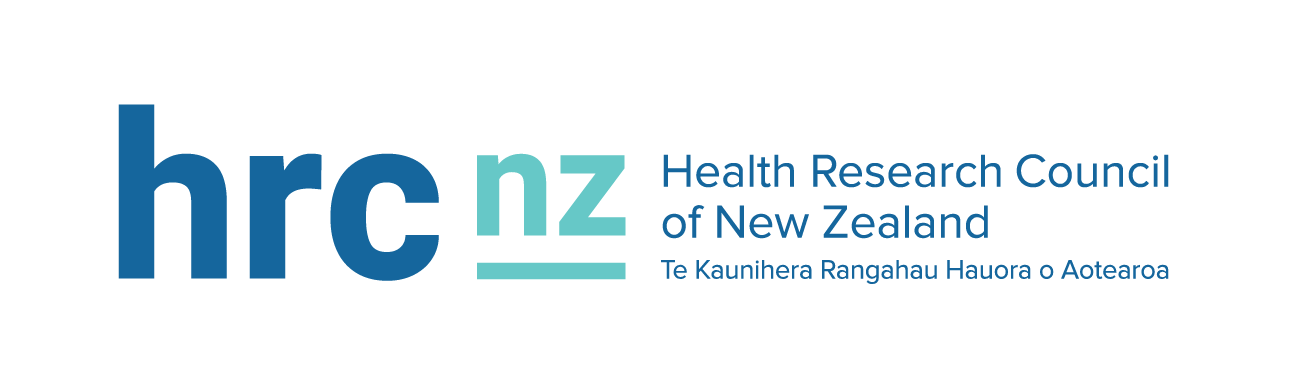 NOTE:  In compiling the report, ethics committees should take care to not provide information which would involve a breach of the Privacy Act 2020 and/or the Health Information Privacy Code 2020.SUBMISSIONPlease complete the annual report electronically and send to the Secretary of the HRCEC by e-mail: llon@hrc.govt.nzRelevant declaration page with signatures may also be submitted electronically via email.INQUIRIESIf you have any queries, please contact the Secretary of the HRCEC at the above e-mail address or by telephone on (09) 303 5221.CONTENTS	1.1 	Name of Ethics Committee (EC)Pre-populated by HRCDates of current HRC EC approval Pre-populated by HRCReporting periodPre-populated by HRC 1.4 	Administrator Name	          	     ____________________________________________		Title	First Name	Last NamePhone	(  )	     		E-mail	     	1.5	Chairperson Name		     ____________________________________________		Title	First Name	Last NamePhone	(  )	     		E-mail	     	CHANGES IN POLICIES AND PROCEDURES3.1	Please provide details of any changes in policies and procedures over the last reporting period. (Please reference the changes to the specific section and /or page number in the materials attached to this annual report. If there are no changes within the reporting period, please indicate so and go to section 4.) 4.1	Summary of experience and expertise of members.4.2	Describe the role that lay persons play in the leadership of the committee.4.3	No. of members in the following core membership categories.  (Each member should only be listed under one core membership category: For Māori member, only list as Māori.  For other members, only list under L/NL).4.4	Identify the members who are appropriately qualified health professionals and note their affiliations.4.5	If there was only one qualified health professional, explain how the EC ensured that the review of health research was carried out appropriately.5.1   	List of EC members throughout the reporting period. 5.2 	Provide a short biography for each member on the list.5.3	Include any additional comments specific to the list of membership.(For example: “Clarify members seconded to the committee or acting as consultants”.)5.4	Indicate all retirements / resignations of members within the reporting period. 5.5	Indicate all new appointments within the reporting period.5.6	Complete the attendance grid.(Note: Please refer to the legend below for the membership attendance grid.) LEGEND: *  After name indicates Māori memberY = Present A = ApologyX = Meeting cancelled / No meeting scheduled/ = Not a member of committee during this time5.7	Include any additional comments specific to the membership attendance grid.    (For example: “No meeting was scheduled for May because the committee did not meet quorum”.)6.1 	Specify the training undergone by new members.6.2 	Specify the on-going training for EC members.6.3	If no training was undertaken, provide reasons below.Assessment time 7.1	Indicate the assessment time for ethics approvals.(Assessment time is the time the EC starts the review process of the application to the time decision is made.)B.	chairperson’s delegation7.2	Indicate the scope of the Chairperson’s delegation. 7.3	Indicate the number of decisions made by the Chairperson under delegated authority.C.	CONSULTATION OUTSIDE THE COMMITTEE7.4	List and provide details of any occasions in which the committee has consulted with experts or groups outside the committee during the reporting period.D. 	COMPLAINTS7.5	List and provide details of any complaints received during the reporting period. Describe how the complaints were dealt with. (Include the nature of the complaint (for instance, administrative, or regarding process or decision-making), the actions taken to resolve the complaint and a comment on the outcome. Please ensure that no individuals/participants are identified.) E. 	Incidental findings/UNexpected Events7.6	List and provide details of any incidental findings/unexpected events that occurred during the course of research within the reporting period. Describe how the events were dealt with. (Please ensure that no individuals/participants are identified.) F. 	review of applications7.7	Summary of applications received by full EC. 7.8	Summary of applications received under expedited / low risk review.	(All outcomes refer to outcome of first review.)7.10 	If any research proposals were declined (other than no/insufficient consultation   with appropriate Māori/whānau/iwi/hāpu/cultural group), briefly outline the general reasons for declining approval for these research proposals.7.11	If any research proposals were transferred to another EC, briefly outline the reason for the transfer.7.12	If a particular core membership category had no member present at a meeting, explain the process that ensured that the Chair was satisfied, prior to a decision being reached, that the absent core member(s) were informed, had an opportunity to contribute their views, and these views were recorded and considered. G.	RESPONSE TO CULTURAL ISSUES7.13	Briefly outline any issues the EC has with regards to researchers’ consultation with Māori/whānau/iwi/hāpu.H.	REPORTING7.14	Describe the requirements for researchers to report upon the status or outcomes of their research and how those reports are reviewed.I.	AUDITDescribe any auditing of research undertaken by, or for, the EC. Declaration by EC ChairpersonName of EC: Pre-populated by HRCI declare for the above-named EC:•	that the information supplied on this form and any attachment(s) is true and correct; and•	that, for the period to which this form relates, the EC has operated in accordance with 
relevant Guidelines and Legislation.Name:	     	___________________________Signature:								Date:	     		Declaration by Head of Organisation with Primary Responsibility for the ECName of EC: Pre-populated by HRCName of Organisation:	 Pre-populated by HRCOn behalf of the above-named organisation, and in relation to the above-named EC, 
I declare that:•	I am duly authorised to sign this declaration;•	the information supplied on this form and any attachment(s) is true and correct;•	the EC is adequately resourced and maintained;•	for the period to which this form relates, the organisation ensured that the EC’s Terms 
of Reference included information on the:- scope of its responsibilities,- relationship to non-affiliated researchers,- accountability,- mechanisms of reporting, and - remuneration (if any) for members;•	the organisation accepts legal responsibility for decisions and advice received from the EC; and•	EC members are indemnified.Name:		     ________________________________________________________		Title	First Name	Last NamePosition :	     	E-mail :	     	Signature:    							Date:      		Thanks for completing the annual report.ANNUAL REPORT FROM AN ETHICS COMMITTEEThe HRC Ethics Committee (HRCEC) is established under the Health Research Council Act (1990) as a committee of the Health Research Council. Section 25 covers the Committee’s functions. Set out below are the functions relevant to the approval of ethics committees:To ensure that, in respect of each application submitted to the Council for a grant for the purposes of health research, an independent ethical assessment of the proposed research is made either by the Ethics Committee itself or by a committee approved by the Ethics Committee (section 25(1)(c)).To give, in relation to ethics committees established by other bodies, advice on – the membership of those committees; and                                                                                                            the procedures to be adopted and the standards to be observed, by those committees (section 25(1)(f)).Approved ethics committees are able to undertake independent assessment on behalf of the HRCEC.Health and Disability Ethics Committees (HDECs) are established as Ministerial committees under section 11 of the New Zealand Public Health and Disability Act 2000. The function of an HDEC is to secure the benefits of health and disability research by checking that it meets or exceeds established ethical standards.  The HDECs act in accordance with procedural rules contained in The Standard Operating Procedures for Health and Disability Ethics Committees (the SOPs).Institutional Ethics Committees (IECs) are established by organisations, such as universities or private companies and review research applications directly related to the organisation or their agent. Often the research that they review is not health related and they have policies and procedures that reflect the nature of the research that they review.Section 1General informationSection 2Chairperson’s reportSection 3Policies and proceduresSection 4Composition of committeeSection 5MembershipSection 6Training for committeeSection 7Operations of committeeSection 8Details of protocolsSection 9DeclarationSECTION 1:general INFORMATIONSECTION 2:CHAIRPERSON’S REPORTNOTE:Please summarise the main progress, changes, and any issues for the committee from the last reporting year.Topics often mentioned are: workload resources changes to committee policies changes to structure of review (e.g. introduction of low risk expedited review) institutional climate (e.g. undergoing restructure) scenarios of difficult review, areas of review that caused difficulty for the EC in making a decision on any particular protocol(s) requests for advice on how to review particular topics, any other substantive changes which the committee or its Chair feels should be noted any questions on policy or other matters which the EC wish to put to the HRC EC for comment or guidance SECTION 3:POLICIES AND PROCEDURESSECTION 4:COMPOSITION OF COMMITTEENOTE: Abbreviations:L =    lay person NL = non-lay person A “lay person” is a person who:has no affiliation to the institution that sponsors, funds, or conducts research reviewed by that committee; and is not a registered health practitioner, and has not been a registered health practitioner at any time during the five years preceding the date of their appointment; andis not involved in conducting health or disability research, or employed by an organisation whose primary purpose relates to health and disability research; andmay not otherwise be construed by virtue of employment, profession, and relationship or otherwise to have a potential conflict of bias with the work of the committee.YesNo(Provide reasons where necessary)Person with a recognised awareness of mātauranga Māori tikanga Māori, and te reo MāoriPerson with experience and expertise in ethical and moral reasoningLawyerPerson from the wider community (Indicate from which community: e.g. person with experience and expertise in the perspectives of consumers of health and disability services, person from an ethnic or minority community.)      ___________________________________________Person with experience and expertise in the design and conduct of intervention studies Person with experience and expertise in the design and conduct of observational studiesPerson with experience and expertise in the provision of health and disability servicesPerson with experience and expertise to review either qualitative or quantitative research Other experience and expertise (specify) MāoriLNLTotalMaleFemaleTotal(combine the total of all columns)Name of qualified health professional AffiliationClinically trainedIn active practice SECTION 5:MEMBERSHIPNOTE: As long as a member attended at least one meeting they need to be included in this list.  This includes both new and retired members.  An ‘*’ after a name indicates Māori member.#Name of memberGenderMembershipCategory (L/NL)Expertise and experienceHowAppointedStart - finish date1Dr John Smith*M NLe.g. Ethics and moral reasoning, Law,Tikanga Māorie.g. public nomination and interview by the committee            03/02/07 - 05/02/10-#Name of member Short biography1Dr John Smith*Dr John Smith (Ngāti Hine) is a lawyer.  He specialises in Māori issues.  He completed a PhD in Law at the University of ABC.  He was previously a member of XYZ Ethics Committee.Name of Member Retirement / Resignation date (dd/mm/yyyy)Name of memberMembership category (L/NL)Expertise and experienceGender Dates of Appointment (dd/mm/yyyy – dd/mm/yyyy)MembersMembership category (L/NL)JanFebMarAprMayJunJulAugSepOctNovDecTotalJohn Smith *NLX Y Y Y Y A Y Y Y ///7/8Total no.  of members presentNo. of applications consideredSECTION 6:TRAINING FOR COMMITTEE Date (dd/mm/yyyy)Details of training for new membersNo. of attendeesDate (dd/mm/yyyy)Details of on-going training for EC members (This includes seminars and conferences that EC members attend.)No. of attendeesSECTION 7:OPERATIONS OF COMMITTEENo. of applications approved at first reviewNo. of applications approved subject to conditions / pending at first reviewNo. of applications deferred at first review and subsequently approvedNo. of applications deferred as at time of reportNo. of applications that were declined because of no/insufficient consultation with appropriate Māori/whānau/iwi/hāpuNo. of applications that were declined because of no/insufficient consultation with appropriate cultural groupNo. of applications declined (This excludes those with no/insufficient consultation with appropriate Māori/whānau/iwi/hāpu/cultural group.) (Complete question 7.10)No. of applications which do not require ethics committee approval No. of studies withdrawn by researcherNo. of studies terminated by sponsorNo. of studies transferred to another EC (Complete question 7.11)       (extra category for committee use)Total number of applications received by full EC No. of applications approvedNo. of applications approved subject to conditions / pendingNo. of applications which do not require ethics committee approval No. of applications referred for full committee review      (extra category for committee use)Total number of applications received under expedited / low risk review7.9Total number of applications received (combine the total number of applications in 7.7 and 7.8).section 8: details of protocolsNOTE:Please provide details of all protocols considered by the EC in the reporting period. In the “outcome of first review” and “status at time of report” columns, please use the categories (as indicated in 7.6 and 7.7) “Approved/ Approved subsequent to conditions/ Declined/ Deferred/ Transferred”.(For outcome category “transferred”, please include the name of the committee the proposal was transferred to or from.)In the “locality column”, specify the location where the research will be undertaken.  For example, in the hospital, at school.  Reference no.Protocol titleName of principalinvestigatorDatereceivedDate of first reviewOutcome of first reviewStatus at time of reportDate of final outcomeLocality FunderConsultation undertaken SECTION 9:DECLARATION